Pita Pizza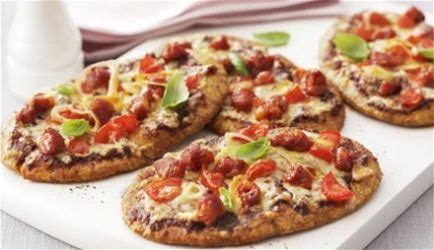 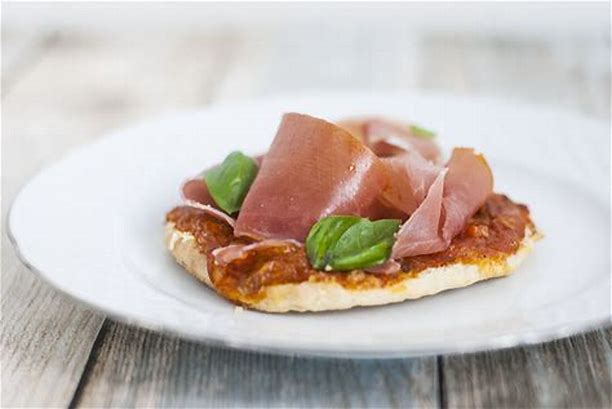 Ingrediënten:Pita BroodjesZakje geraspte 30+ Goudse kaas1 potje tomatensausBeleg :PaprikaRode uiHamTonijn , AnsjovisChorizo , Zongedroogde tomatenChampignons/ gemengde paddenstoelenAnanasNoten (walnoten, amandel)Peterselie, basilicum, rucola, bosuiLaat iedereen zelf beslissen wat er op de pizza moet.Bereiding:
verwarm de oven op 180c ( hete lucht )
snijdt de pita doormidden, besmeer de buitenkant in met wat olijfolie,
smeer de pita  in met de tomatensaus.
bak af 6/8 min .
na het bakken de kruiden/groenten er op.